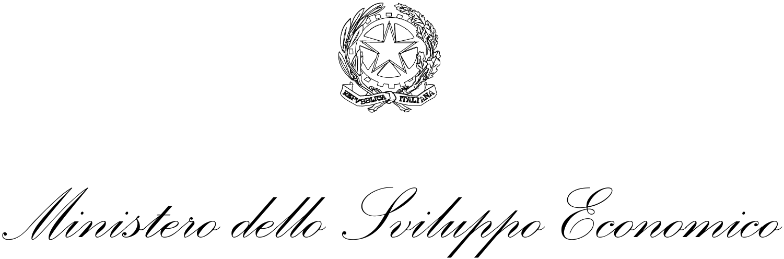 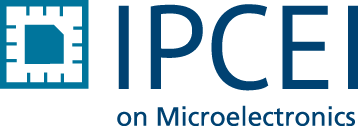 SISTEMI DI METROLOGIA 3DRIEPILOGO VALORI TECNICIIl presente documento riassume le specifiche dell’apparecchiatura descritte nel Capitolato Speciale - parte tecnica.Al fine di consentire alla Commissione di gara la valutazione dell’offerta tecnica, il Concorrente dovrà compilare le sottostanti tabelle, mediante indicazione dei valori offerti e il riferimento al relativo paragrafo della relazione tecnica.(Riferimento: Capitolato speciale parte tecnica e Relazione tecnica dell’Offerente)criteri di valutazioneRif. paragrafo capitolatoDescrizioneValore offertoRif. paragrafoofferta tecnicasistema di alloggiamento wafer3.1.1possibilità chuck per alloggiamento di frammenti di wafer per misura di misure di film sottili e spessisistema di alloggiamento wafer3.1.2intercambiabilità di chuck 6" e 8 " in tempi brevi (meno di 5 minuti)Telecamera3.2.1risoluzione superiore a 2MpTelecamera3.2.2ottica aggiuntiva per avere un field of view di 1x1 mm^2misura variazione spessore wafer o stack di wafers (total thickness variation)3.5.1scansione di un wafer 6”, con campionamento 1x1mm2 in un tempo minore a 10 minmisura variazione spessore wafer o stack di wafers (total thickness variation)3.5.2Accuratezza della misura di spessore minore allo 0.5% nel range di misura 100-2000 ummisura di film spessi3.6.1misura spessori minimo (bonding adhesive o equivalente, n=1.5) < 4 micronmisura di film spessi3.6.2risoluzione laterale in x, y< 30 micronmisura di film spessi3.6.3deve raggiungere una risoluzione nella misura di spessore minore o uguale a 50 nm nel range 4-10 micronmisura di film spessi3.6.4deve raggiungere una risoluzione nella misura di spessore minore a 300 nm nel range 10-700 micronmisura di film spessi3.6.5scansione di un wafer 6”, con campionamento 1x1mm2 in un tempo minore a 10 minmisura di film spessi3.6.6sw che permetta di inserire per le misure interferometriche l'indice di rifrazione manualmente di materiali non custominterferometro3.7.1lampada UV aggiuntiva per misura di spessore SiO2 < a 60 nminterferometro3.7.2deve poter raggiungere un’accuratezza in z < a 2% per spessori maggiori di 60 nminterferometro3.7.3deve poter raggiungere una risoluzione laterale in x,y < di 30 microninterferometro3.7.4sw che permetta di inserire per le misure interferometriche l'indice di rifrazione manualmente di materiali non customsw elaborazione dati/sw elaborazione dati3.8.1sw con possibilità di determinazioni di tipo step heightsw elaborazione dati/sw elaborazione dati3.8.2sw con allineamento automatico sui markercaratteristiche migliorative3.10.1possibilità di upgradare il sistema con sensore per la misura di roughness, con risoluzione in z minore  o uguale a 1nm e risoluzione laterale minore di 1 micron.caratteristiche migliorative3.10.2garanzia aggiuntiva strumento caratteristiche migliorative3.10.2garanzia aggiuntiva strumento caratteristiche migliorative3.10.31 visita annuale di check macchina post garanzia